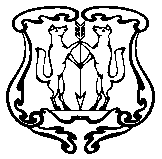 ЕНИСЕЙСКИЙ ГОРОДСКОЙ  СОВЕТ ДЕПУТАТОВКрасноярского  краяРЕШЕНИЕ29.09.2021                                  г. Енисейск                                       № 12-95 Руководствуясь Трудовым кодексом Российской Федерации, Законом Красноярского края от 29.10.2009 г.  № 9-3864 «О системах оплаты труда работников краевых государственных учреждений», статьями 43, 44, 46 Устава города Енисейска, Енисейский городской Совет депутатовР Е Ш И Л:1. Утвердить Положение о системах оплаты труда работников  муниципальных учреждений города Енисейска  согласно приложению.2. Администрации города Енисейска разработать и утвердить положения о  системах оплаты труда работников  муниципальных бюджетных и казенных учреждений города Енисейска в соответствии с настоящим Решением.3.  Признать утратившими силу:Решение Енисейского городского Совета депутатов  от 05.04.2017 № 18-167 «Об утверждении Положения о системе оплаты труда работников  муниципальных учреждений города Енисейска»;Решение Енисейского городского Совета депутатов  от 14.02.2018 № 28-240 «О внесении изменений в Решение Енисейского городского Совета депутатов от 05.04.2017 № 18-167 «Об утверждении Положения о системе оплаты труда работников  муниципальных учреждений города Енисейска»;Решение Енисейского городского Совета депутатов  от 14.02.2018 № 28-240 «О внесении изменений в Решение Енисейского городского Совета депутатов от 05.04.2017 № 18-167 «Об утверждении Положения о системе оплаты труда работников  муниципальных учреждений города Енисейска»;Решение Енисейского городского Совета депутатов  от 30.05.2018 № 31-264 «О внесении изменений в Решение Енисейского городского Совета депутатов от 05.04.2017 № 18-167 «Об утверждении Положения о системе оплаты труда работников  муниципальных учреждений города Енисейска»;Решение Енисейского городского Совета депутатов  от 15.04.2020 № 55-471 «О внесении изменений в Решение Енисейского городского Совета депутатов от 05.04.2017 № 18-167 «Об утверждении Положения о системе оплаты труда работников  муниципальных учреждений города Енисейска».4. Решение вступает в силу со дня его официального опубликования в печатном средстве массовой информации «Информационный бюллетень города Енисейска Красноярского края».	5. Разместить настоящее решение на официальном  интернет-портале органов местного самоуправления города Енисейска www.eniseysk.com.6. Контроль за исполнением Решения возложить на комиссию по бюджету, муниципальной собственности и экономической политике.ПОЛОЖЕНИЕ о системах оплаты труда работников  муниципальных  учреждений города ЕнисейскаНастоящее Положение устанавливает системы оплаты труда работников учреждений, финансируемых за счет средств бюджета города Енисейска, и определяет особенности установления системы оплаты труда работников муниципальных автономных учреждений. В целях настоящего Положения под работниками учреждений понимаются работники муниципальных бюджетных и казенных учреждений, работники органов местного самоуправления города, не отнесенным к муниципальным должностям и должностям муниципальной службы. Статья 1. Общие положения1. Система оплаты труда работников учреждений (далее - система оплаты труда) включает в себя следующие элементы оплаты труда: оклады (должностные оклады), ставки заработной платы; выплаты компенсационного характера; выплаты стимулирующего характера.2. Система оплаты труда, включая размеры окладов (должностных окладов), ставок заработной платы, выплат компенсационного и стимулирующего характера, для работников учреждений устанавливается коллективными договорами, соглашениями, локальными нормативными актами в соответствии с трудовым законодательством, иными нормативными правовыми актами Российской Федерации и Красноярского края, содержащими нормы трудового права, и настоящим Положением.3. Система оплаты труда устанавливается с учетом:а) единого тарифно-квалификационного справочника работ и профессий рабочих;б) единого квалификационного справочника должностей руководителей, специалистов и служащих;в) государственных гарантий по оплате труда;г) примерных положений об оплате труда работников учреждений по ведомственной принадлежности с учетом видов экономической деятельности;д) рекомендаций Российской трехсторонней комиссии по регулированию социально-трудовых отношений;е) мнения представительного органа работников.4. Примерные положения об оплате труда работников учреждений по ведомственной принадлежности с учетом видов экономической деятельности утверждаются постановлениями администрации города Енисейска.5. Примерное положения об оплате труда работников учреждений, учредителем которых является администрация города Енисейска, работников администрации (структурных подразделений администрации) по должностям, не отнесенным к муниципальным должностям и должностям муниципальной службы, утверждаются постановлением администрации города Енисейска.6. Примерное положение об оплате труда работников Енисейского городского Совета депутатов по должностям, не отнесенным к муниципальным должностям и должностям муниципальной службы, утверждается председателем Енисейского городского Совета депутатов.7. Для работников учреждений, осуществляющих переданные полномочия Российской Федерации, система оплаты труда устанавливается в соответствии с настоящим Положением в пределах бюджетных ассигнований, предоставляемых из краевого бюджета, если иное не установлено решением Енисейского городского Совета депутатов  бюджете города Енисейска.8. Для работников учреждений, с которыми для выполнения работ, связанных с временным расширением объема оказываемых учреждением услуг, заключаются срочные трудовые договоры и  оплата труда по которым полностью осуществляется за счет средств, полученных от предпринимательской и иной приносящей доход деятельности, система оплаты труда устанавливается в соответствии с настоящим Положением в пределах указанных средств.9. Заработная плата работников учреждений увеличивается (индексируется) с учетом уровня потребительских цен на товары и услуги. Размеры и сроки индексации устанавливаются решением Енисейского городского Совета депутатов о бюджете города Енисейска.10. Работникам учреждений в случаях, установленных настоящим Положение, осуществляется выплата единовременной материальной помощи.Статья 2. Оклады (должностные оклады), ставки заработной платы1. Размеры окладов (должностных окладов), ставок заработной платы конкретным работникам устанавливаются руководителем учреждения на основе требований к профессиональной подготовке и уровню квалификации, которые необходимы для осуществления соответствующей профессиональной деятельности, с учетом сложности и объема выполняемой работы в соответствии с размерами окладов (должностных окладов), ставок заработной платы, определенных в коллективных договорах, соглашениях, локальных нормативных актах.2. В коллективных договорах, соглашениях, локальных нормативных актах размеры окладов (должностных окладов), ставок заработной платы устанавливаются не ниже минимальных размеров окладов (должностных окладов), ставок заработной платы, определяемых по квалификационным уровням профессиональных квалификационных групп и отдельным должностям, не включенным в профессиональные квалификационные группы (далее - минимальные размеры окладов, ставок).3. Минимальные размеры окладов, ставок устанавливаются в примерных положениях об оплате труда.В примерных положениях об оплате труда могут устанавливаться должности (профессии) работников учреждений и условия, при которых размеры окладов (должностных окладов), ставок заработной платы работникам учреждений устанавливаются выше минимальных размеров окладов, ставок.Минимальные размеры окладов (должностных окладов), ставок заработной платы работникам учреждений увеличиваются при наличии квалификационной категории. Размер такого увеличения устанавливается примерными положениями об оплате труда.Статья 3. Выплаты компенсационного характера1. Порядок установления выплат компенсационного характера, их виды и размеры определяются в соответствии с трудовым законодательством и иными нормативными правовыми актами Российской Федерации и Красноярского края, содержащими нормы трудового права, и настоящим Положением.2. К выплатам компенсационного характера относятся: - выплаты работникам, занятым на тяжелых работах, работах с вредными и (или) опасными и иными особыми условиями труда; - выплаты за работу в местностях с особыми климатическими условиями; - выплаты за работу в условиях, отклоняющихся от нормальных (при выполнении работ различной квалификации, совмещении профессий (должностей), сверхурочной работе, работе в ночное время и при выполнении работ в других условиях, отклоняющихся от нормальных); - надбавки за работу со сведениями, составляющими государственную тайну.3. Виды выплат компенсационного характера, размеры и условия их осуществления устанавливаются в примерных положениях об оплате труда в соответствии с трудовым законодательством и иными нормативными правовыми актами Российской Федерации и Красноярского края, города Енисейска, содержащими нормы трудового права, и настоящим Положением.4. В случаях, определенных законодательством Российской Федерации и Красноярского края и нормативно правовыми актами органов местного самоуправления города Енисейска, к заработной плате работников учреждений устанавливаются районный коэффициент, процентная надбавка к заработной плате за стаж работы в районах Крайнего Севера и приравненных к ним местностях или надбавка за работу в местностях с особыми климатическими условиями.Статья 4. Выплаты стимулирующего характера1. Работникам  учреждений в пределах утвержденного фонда оплаты труда могут устанавливаться следующие выплаты стимулирующего характера: - выплаты за важность выполняемой работы, степень самостоятельности и ответственности при выполнении поставленных задач; - выплаты за интенсивность и высокие результаты работы; - выплаты за качество выполняемых работ; - персональные выплаты;- выплаты по итогам работы.2. Персональные выплаты устанавливаются с учетом сложности, напряженности и особого режима работы, опыта работы, в целях повышения уровня оплаты труда молодым специалистам, обеспечения заработной платы работника на уровне размера минимальной заработной платы (минимального размера оплаты труда), обеспечения региональной выплаты, установленной пунктом 3 настоящей статьи.2.1. Персональные выплаты в целях обеспечения заработной платы работника учреждения на уровне размера минимальной заработной платы (минимального размера оплаты труда) производится работникам учреждения, месячная заработная плата которых при полностью отработанной норме рабочего времени и выполненной норме труда (трудовых обязанностей) с учетом выплат стимулирующего характера ниже размера минимальной заработной платы, установленного в Красноярском крае (минимального размера оплаты труда), в размере, определяемом как разница между размером минимальной заработной платы, установленным в Красноярском крае (минимальным размером оплаты труда), и величиной заработной платы конкретного работника учреждения за соответствующий период времени.Работникам учреждения, месячная заработная плата которых по основному месту работы при не полностью отработанной норме рабочего времени с учетом выплат стимулирующего характера ниже размера минимальной заработной платы, установленного в Красноярском крае (минимального размера оплаты труда), исчисленного пропорционально отработанному работником учреждения времени, указанные персональные выплаты производятся в размере, определяемом для каждого работника как разница между размером минимальной заработной платы, установленным  в Красноярском крае (минимальным размером оплаты труда), исчисленным пропорционально отработанному работником учреждения времени, и величиной заработной платы конкретного работника за соответствующий период времени.2.2.  Работникам,  месячная  заработная  плата  которых   при   полностьюотработанной  норме  рабочего  времени  и выполненной норме труда (трудовых обязанностей)  ниже  размера  заработной  платы,  установленного  настоящим пунктом, предоставляется региональная выплата.Для целей расчета региональной выплаты применяются размеры заработной платы в соответствии с Законом Красноярского края от 29.10.2009 № 9-3864 «О системах оплаты труда работников краевых государственных учреждений». Региональная выплата для работника рассчитывается как разница между размером заработной платы, установленным настоящим пунктом, и месячной заработной платой конкретного работника при полностью отработанной норме рабочего времени и выполненной норме труда (трудовых обязанностей).Работникам, месячная заработная плата которых по основному месту работы при не полностью отработанной норме рабочего времени ниже размера заработной платы, установленного настоящим пунктом, исчисленного пропорционально отработанному времени, установить региональную выплату, размер которой для каждого работника определяется как разница между размером заработной платы, установленным настоящим пунктом, исчисленным пропорционально отработанному работником времени, и величиной заработной платы конкретного работника за соответствующий период времени.При расчете региональной выплаты под месячной заработной платой понимается заработная плата конкретного работника с учетом доплаты до размера минимальной заработной платы, установленного в Красноярском крае (в случае ее осуществления).Региональная выплата включает в себя начисления по районному коэффициенту, процентной надбавке к заработной плате за стаж работы в районах Крайнего Севера и приравненных к ним местностях или надбавке за работу в местностях с особыми климатическими условиями.Размеры заработной платы для расчета региональной выплаты включают в себя начисления по районному коэффициенту, процентной надбавке к заработной плате за стаж работы в районах Крайнего Севера и приравненных к ним местностях или надбавке за работу в местностях с особыми климатическими условиями.3. Виды, условия, размер и порядок выплат стимулирующего характера, в том числе критерии оценки результативности и качества труда работников учреждений, учредителем которых является администрация города Енисейска,  утверждаются постановлением администрации города Енисейска.4. Виды, условия, размер и порядок выплат стимулирующего характера, в том числе критерии оценки результативности и качества труда работников администрации города Енисейска по должностям, не отнесенным к муниципальным должностям и должностям муниципальной службы, утверждаются постановлением администрации города Енисейска.5. Виды, условия, размер и порядок выплат стимулирующего характера, в том числе критерии оценки результативности и качества труда для работников аппарата Енисейского городского Совета депутатов по должностям, не отнесенным к муниципальным должностям и должностям муниципальной службы, утверждаются  председателем городского Совета депутатов.6. Критерии оценки результативности и качества труда для работников могут детализироваться, конкретизироваться, дополняться и уточняться в коллективных договорах, соглашениях, локальных нормативных актах учреждений, устанавливающих системы оплаты труда.7. Выплаты стимулирующего характера производятся по решению руководителя учреждения с учетом критериев оценки результативности и качества труда работника на основании решения (протокола) комиссии по распределению стимулирующих выплат работникам учреждения. Критерии оценки результативности и качества труда работника не учитываются при выплате стимулирующих выплат в целях повышения уровня оплаты труда молодым специалистам, обеспечения заработной платы работника на уровне размера минимальной заработной платы) минимального размера оплаты труда), обеспечения  региональной   выплаты,  установленной  пунктом 2 настоящей  статьи. Выплаты стимулирующего характера производятся в пределах бюджетных ассигнований на оплату труда работников учреждения, а также средств, полученных от предпринимательской и иной приносящей доход деятельности и направленных учреждением в установленном порядке на оплату труда работников.Статья 5. Единовременная материальная помощь1. Работникам учреждений в пределах утвержденного фонда оплаты труда осуществляется выплата единовременной материальной помощи.2. Единовременная материальная помощь работникам учреждений оказывается по решению руководителя учреждения в связи с бракосочетанием, рождением ребенка, в связи со смертью супруга (супруги) или близких родственников (детей, родителей).3. Размер единовременной материальной помощи не может превышать пяти тысяч рублей по каждому основанию, предусмотренному пунктом 2 настоящей статьи.4. Выплата единовременной материальной помощи работникам учреждений производится на основании приказа руководителя учреждения с учетом положений настоящей статьи.Статья 6. Оплата труда руководителей учреждений, их заместителей и главных бухгалтеров.1. Заработная плата руководителей учреждений, их заместителей и главных бухгалтеров включает в себя должностной оклад, выплаты компенсационного и стимулирующего характера, определяемые в соответствии с настоящим Положением.2. Размер должностного оклада руководителя учреждения устанавливается трудовым договором и определяется в кратном отношении к среднему размеру оклада (должностного оклада), ставки заработной платы работников основного персонала возглавляемого им учреждения с учетом отнесения учреждения к группе по оплате труда руководителей учреждений в соответствии с приложением 1 к настоящему Положению.В примерных положениях  об оплате труда устанавливаются размеры увеличения должностного оклада руководителя учреждения при наличии квалификационной категории. 3. Группа по оплате труда руководителей учреждений определяется на основании объемных показателей, характеризующих работу учреждения, а также иных показателей, учитывающих численность работников учреждения, наличие структурных подразделений, техническое обеспечение учреждения и другие факторы, в соответствии с приложениями 2 - 5 к настоящему Положению.4. Для учреждений по сопровождению деятельности  органов местного самоуправления, учредителем которых является администрация города,  объемные показатели для определения группы по оплате труда руководителей учреждений устанавливаются постановлением администрации города Енисейска в примерных   положениях об оплате труда. Перечень учреждений по сопровождению деятельности органов  местного самоуправления утверждается постановлением администрации города Енисейска.5. Для учреждений, главным распорядителем (органом, осуществляющим функции и полномочия учредителя) которого является казенное учреждение администрации города Енисейска объемные показатели для определения группы по оплате труда руководителей учреждений, устанавливаются приказом.6. Руководителю учреждения группа по оплате труда руководителей учреждений устанавливается локальным правовым актом органа, осуществляющего функции и полномочия учредителя соответствующих учреждений, и определяется  не реже одного раза в год в соответствии со значениями объемных показателей за предшествующий год или плановый период.7. Средний размер оклада (должностного оклада), ставки заработной платы работников основного персонала определяется в соответствии с порядком исчисления среднего размера оклада (должностного оклада), ставки заработной платы работников основного персонала для определения размера должностного оклада руководителя учреждения в соответствии с приложением № 7 к настоящему Положению и перечнем должностей, профессий работников учреждений, относимых к основному персоналу по виду экономической деятельности, устанавливаемых постановлением администрации города Енисейска.8. Размеры должностных окладов заместителей руководителей и главных бухгалтеров устанавливаются руководителем учреждения на 10 - 30 процентов ниже размеров должностных окладов руководителей этих учреждений без учета увеличения должностного оклада руководителя учреждения при наличии квалификационной категории.В примерных положениях по оплате труда устанавливаются размеры увеличения должностных окладов заместителей руководителя учреждения при наличии квалификационной категории.9. Виды выплат компенсационного характера, размеры и условия их осуществления для руководителей учреждений, их заместителей и главных бухгалтеров устанавливаются органом, осуществляющим функции и полномочия учредителя соответствующий учреждений,  в примерных положениях об оплате труда в соответствии с трудовым законодательством и иными нормативными правовыми актами Российской Федерации и Красноярского края и нормативно правовыми актами органов местного самоуправления города Енисейска, содержащими нормы трудового права, и настоящим Положением.10. Виды выплат стимулирующего характера, размеры и условия их осуществления для руководителей, их заместителей и главных бухгалтеров, в том числе критерии оценки результативности и качества деятельности учреждений, устанавливаются в примерных  положениях об оплате труда.11. Выплаты стимулирующего характера для руководителей, их заместителей и главных бухгалтеров производятся с учетом критериев оценки результативности и качества деятельности учреждения.Выплаты стимулирующего характера руководителям учреждений производятся в пределах объема средств на осуществление выплат стимулирующего характера руководителям учреждений. 12. Объем средств на осуществление выплат стимулирующего характера руководителям учреждений выделяется в бюджетной смете (для казенных учреждений),  плане финансово-хозяйственной деятельности (для бюджетных учреждений).13. Объем средств на осуществление выплат стимулирующего характера руководителям учреждений определяется в кратном отношении к размерам должностных окладов руководителей учреждений. Количество должностных окладов руководителей учреждений, учитываемых при определении объема средств на выплаты стимулирующего характера руководителям учреждений, определяется администрацией города в примерных положениях об оплате труда, но не выше предельного количества должностных окладов руководителей учреждений, учитываемых при определении объема средств на выплаты стимулирующего характера руководителям учреждений, установленных приложением № 6 к настоящему Положению, с учетом районного коэффициента, процентной надбавки к заработной плате за стаж работы в районах Крайнего Севера и приравненных к ним местностях или надбавки за работу в местностях с особыми климатическими условиями.14. Порядок использования средств на осуществление выплат стимулирующего характера руководителям учреждений устанавливается администрацией города Енисейска в примерных  положениях об оплате труда.15. Руководителям учреждений, их заместителям и главным бухгалтерам может оказываться единовременная материальная помощь с учетом положений статьи 5 настоящего Положения.16. Предельный уровень соотношения среднемесячной заработной платы руководителей, их заместителей и главных бухгалтеров учреждений, формируемой за счет всех источников финансового обеспечения и рассчитываемой на календарный год,  и среднемесячной заработной платы работников этих учреждений (без учета заработной платы руководителя, заместителей руководителя и главного бухгалтера) определяется органом, осуществляющим функции и полномочия учредителя соответствующих учреждений, в размере, не превышающем размера, предусмотренного приложением № 8 настоящего Положения.Статья 7. Особенности установления системы оплаты труда работников муниципальных  автономных учреждений1. Система оплаты труда работников муниципальных автономных учреждений устанавливается коллективными договорами, соглашениями, локальными нормативными актами в соответствии с трудовым законодательством, иными нормативными правовыми актами Российской Федерации и Красноярского края, содержащими нормы трудового права, с учетом особенностей, установленных настоящей статьей.2. Размеры окладов (должностных окладов), виды и размеры доплат и надбавок компенсационного и стимулирующего характера, система премирования для работников муниципальных автономных учреждений устанавливаются руководителем муниципального автономного учреждения по согласованию с учредителем, а для руководителей муниципальных  автономных учреждений - учредителем.3. Предельный уровень соотношения среднемесячной заработной платы руководителей муниципальных автономных учреждений, их заместителей и главных бухгалтеров, формируемой за счет всех источников финансового обеспечения и рассчитываемой за календарный год, и среднемесячной заработной платы этих учреждений (без учета заработной платы руководителя, заместителей руководителя и главного бухгалтера) определяется органом местного самоуправления администрации города, осуществляющим функции и полномочия учредителя соответствующего муниципального автономного учреждения, в размере, установленном приложением № 8 настоящего Положения.3. При установлении системы оплаты труда работников муниципальных автономных учреждений предусматриваются повышение (индексация) заработной платы в размере и сроки, установленные решением Енисейского городского Совета депутатов о  бюджете города, а также выплата единовременной материальной помощи по основаниям, предусмотренным пунктом 2 статьи 5 настоящего Положения.Статья 8. Размещение информации о среднемесячной заработной плате руководителей, их заместителей и главных бухгалтеров учреждений1. Информация о рассчитываемой за календарный год среднемесячной заработной плате руководителей, их заместителей и главных бухгалтеров муниципальных бюджетный, казенных и автономных учреждений размещается в информационно-телекоммуникационной сети Интернет на официальном интернет-портале органов местного самоуправления города Енисейска.2. Порядок размещения информации о рассчитываемой за календарный год среднемесячной заработной	 плате руководителей, их заместителей и главных бухгалтеров муниципальных бюджетных, казенных и автономных  учреждений и предоставления указанными лицами данной информации устанавливается администрацией города, если иное не предусмотрено федеральным и краевым законодательством.Статья 9. Расходные обязательстваОплата труда работников муниципальных учреждений и работников органов местного самоуправления по должностям, не отнесенным к муниципальным должностям осуществляется в соответствии с настоящим Положением и является расходным обязательством бюджета города Енисейска.Статья 10. Заключительные и переходные положения1. Заработная плата в соответствии с системами оплаты труда, определенными настоящим Положением,  устанавливается работнику при наличии действующих коллективных договоров (их изменений), соглашений, локальных нормативных актов, устанавливающих  систему оплаты труда в соответствии с трудовым законодательством, иными нормативными правовыми актами Российской Федерации и Красноярского края, содержащими нормы трудового права, и настоящим Положением, с момента распространения на работников условий оплаты труда, установленных трудовым договором (дополнительным соглашением к трудовому договору) в соответствии с настоящим Положением. 2. Средства на оплату труда, поступающие от предпринимательской и иной приносящей доход деятельности, направляются учреждениями на выплаты стимулирующего характера, за исключением выплат стимулирующего характера руководителям учреждений и случаев, предусмотренных пунктом 8 статьи 1 настоящего Положения.3. Порядок и условия определения размера или размер средств, направляемых на оплату труда работников учреждений, полученных от предпринимательской и иной приносящей доход деятельности, устанавливаются администрацией города Енисейска в примерных положениях об оплате труда.4. При переходе на систему оплаты труда в соответствии с настоящим Положением обеспечивается сохранение гарантированной части заработной платы работников в рамках определения размеров окладов (должностных окладов), ставок заработной платы, компенсационных выплат и стимулирующих выплат в части персональных выплат по  системе оплаты труда в соответствии с настоящим Положением в сумме не ниже размера заработной платы (без учета стимулирующих выплат), установленного тарифной системой оплаты труда.Приложение № 1 к Положению   о системах оплаты трудаработников муниципальных учреждений города ЕнисейскаКОЛИЧЕСТВО СРЕДНИХ ОКЛАДОВ (ДОЛЖНОСТНЫХ ОКЛАДОВ), СТАВОК ЗАРАБОТНОЙ ПЛАТЫ РАБОТНИКОВ ОСНОВНОГО ПЕРСОНАЛА, ИСПОЛЬЗУЕМОЕ ПРИ ОПРЕДЕЛЕНИИ РАЗМЕРА ДОЛЖНОСТНОГО ОКЛАДА РУКОВОДИТЕЛЯ УЧРЕЖДЕНИЯ С УЧЕТОМ ОТНЕСЕНИЯ УЧРЕЖДЕНИЯ К ГРУППЕ ПО ОПЛАТЕ ТРУДА РУКОВОДИТЕЛЕЙ УРЕЖДЕНИЙПриложение № 2 к Положению  о системах оплаты трудаработников муниципальных учреждений города ЕнисейскаПОКАЗАТЕЛИ ДЛЯ ОТНЕСЕНИЯ УЧРЕЖДЕНИЙ ОБРАЗОВАНИЯ К ГРУППАМ ПО ОПЛАТЕ ТРУДА РУКОВОДИТЕЛЕЙ УЧРЕЖДЕНИЙК показателям для отнесения учреждений к группам по оплате труда руководителей учреждений относятся показатели, характеризующие масштаб учреждения:численность работников учреждения;количество обучающихся (воспитанников);показатели, значительно осложняющие работу по руководству учреждением.2. Объем деятельности каждого учреждения при определении группы по оплате труда руководителей оценивается в баллах по показателям для отнесения учреждений к группам по оплате труда.3. Учреждения относятся к I, II, III или IV группе по оплате труда руководителей по сумме баллов, определенных на основе показателей деятельности, установленных пунктами 7 и 8 настоящего приложения.4. Группа по оплате труда руководителей учреждений определяется на основании документов, подтверждающих наличие объемов работы учреждения на 1 января текущего года.При этом контингент обучающихся (воспитанников) учреждений определяется:по общеобразовательным учреждениям – по списочному составу на начало учебного года;по учреждениям дополнительного образования детей – по списочному составу постоянно обучающихся на 1 января. При этом в списочном составе обучающиеся в учреждениях дополнительного образования детей, занимающиеся в нескольких кружках, секциях, группах, учитываются один раз.Для определения суммы баллов за количество групп в дошкольных образовательных учреждениях учитывается их расчетное количество, определяемое путем деления списочного состава воспитанников по состоянию на 1 января на установленную предельную наполняемость групп.Группа по оплате труда для вновь открываемых образовательных учреждений устанавливается исходя из плановых (проектных) показателей, но не более чем на 2 года.5. За руководителями учреждений, находящихся на капитальном ремонте, сохраняется группа по оплате труда руководителей, определенная до начала капитального ремонта, но не более чем на один год.6. Учреждения дополнительного образования детей, главным распорядителем (органом, осуществляющим функции и полномочия учредителя) которого является МКУ «Управление образования города Енисейска», относятся к группам по оплате труда руководителей в зависимости от показателей, установленных пунктом 7 настоящего приложения, но не ниже III группы по оплате труда руководителей.7. Показатели для отнесения образовательных учреждений к группам по оплате труда руководителей учреждений:8. Показатели для отнесения прочих учреждений образования к группам по оплате труда руководителей учреждений:	8.1.  МКУ «Управление образования администрации города Енисейска»:Группыпо оплате труда руководителей учрежденийПриложение № 3 к Положению о системах оплаты трудаработников муниципальных учреждений города ЕнисейскаПОКАЗАТЕЛИ ДЛЯ ОТНЕСЕНИЯ УЧРЕЖДЕНИЙ КУЛЬТУРЫ, УЧРЕЖДЕНИЙ ДОПОЛНИТЕЛЬНОГО ОБРАЗОВАНИЯ В ОБЛАСТИ КУЛЬТУРЫ К ГРУППАМ ПО ОПЛАТЕ ТРУДА РУКОВОДИТЕЛЕЙ УЧРЕЖДЕНИЙ1. Группа по оплате труда руководителей учреждений определяется на основании документов, подтверждающих наличие объемов работы учреждения на 1 января текущего года.При этом контингент обучающихся (воспитанников) по учреждениям дополнительно образования определяется:- по списочному составу постоянно обучающихся на 1 января. При этом в списочном составе обучающихся в учреждениях дополнительного образования детей, занимающихся в нескольких кружках, секциях, группах, учитываются один раз.2. За руководителями учреждений, находящихся на капитальном ремонте, сохраняется группа по оплате труда руководителей, определенная до начала капитального ремонта, но не более чем на один год.3.  В случае, когда один из показателей, характеризующий деятельность учреждения, ниже установленного для той или иной группы по оплате труда руководителей соответствующего типа учреждения (но не более, чем на 20%), учреждение может быть отнесено к данной группе с учетом следующих показателей:внедрение в практику работы учреждения новых технологий и осуществление инновационной деятельности;эффективность использования материально – технической базы;рост доходов от реализации платных услуг;исследовательская, методическая деятельность;участие в культурных акциях городского, краевого, российского и международного уровней.4. Показатели деятельности учреждений, используемые для отнесения учреждений к группе по оплате труда руководителей.          4.1.  Учреждения культуры  клубного типа:Библиотеки:Для  библиотек, имеющих филиалы, учитывается общее число читателей и количество книговыдач в целом, включая показатели филиалов. 4.2. Учреждения дополнительного образования детей в области культуры:Конкретное количество баллов, предусмотренных по показателям с приставкой «до», устанавливается органом, осуществляющим функции и полномочия учредителя.Группы по оплате труда руководителей учреждений дополнительного образования детей4.6. Показатели для отнесения МКУ «Управление культуры и туризма» города Енисейска к группе по оплате труда руководителя учреждения:Группыпо оплате труда руководителей учреждений Приложение № 4 к Положению  о системах оплаты трудаработников муниципальных учреждений города ЕнисейскаПОКАЗАТЕЛИДЛЯ ОТНЕСЕНИЯ УЧРЕЖДЕНИЙ, ПОДВЕДОМСТВЕННЫХ АДМИНИСТРАЦИИ ГОРОДА ЕНИСЕЙСКАГруппа по оплате труда руководителей учреждений определяется на основании документов, подтверждающих наличие объемов работы учреждения на 1 января текущего года.При этом контингент обучающихся (воспитанников) по учреждениям дополнительно образования определяется:- по списочному составу постоянно обучающихся на 1 января. При этом в списочном составе обучающихся в учреждениях дополнительного образования детей, занимающихся в нескольких кружках, секциях, группах, учитываются один раз.Учреждения, осуществляющие функции в области хранения, комплектования, учета и использования документов архивного фонда (МКУ «Архив города Енисейска»):Объемные показатели для отнесения учреждения к группепо оплате труда руководителей* Включаются все виды документов, указанные в паспорте конкретного учреждения, с учетом, что 1 единица хранения научно-технической документации, документов личного происхождения и кинофотодокументов приравнивается к 5 единицам хранения  управленческой документации; 10 тыс. кадров позитивов микрофильмов и микрофиш  страхового фонда и фонда пользования приравниваются к 0,1 тысячам единиц хранения  управленческой документации или 0,5 тысячам единиц хранения документов личного происхождения или научно-технической документации и общее количество печатных изданий (при наличии в составе учреждения научно-справочной библиотеки или хранилища печатных изданий).2. МКУ «Служба муниципального заказа города Енисейска»:МКУ «Архитектурно-производственная группа»:МКУ «Управление муниципальным имуществом города Енисейска»»:Учреждения дополнительного образования детей физкультурно-спортивной направленности:Учреждение относится к конкретной группе по оплате труда руководителя при условии выполнения показателей, предусмотренных для определенного типа учреждения. В случае, когда выполняются не все показатели, предусмотренные для данной группы по оплате труда руководителей учреждений, приоритетным критерием для отнесения учреждений к конкретной группе является критерий «численность учащихся (спортсменов) в учреждении».Показатели для отнесения учреждений молодежной политики к группам по оплате труда руководителей учреждений:Показатели для отнесения учреждений в области информационной политики к группам по оплате труда руководителей учреждений:Специализированные учреждения по ведению бухгалтерского учета: Приложение № 5 к Положению  о системах оплаты трудаработников муниципальных учреждений города ЕнисейскаПОРЯДОК ИСЧИСЛЕНИЯ СРЕДНЕГО РАЗМЕРА ОКЛАДА (ДОЛЖНОСТНОГО ОКЛАДА), СТАВКИ ЗАРАБОТНОЙ ПЛАТЫ РАБОТНИКОВ ОСНОВНОГО ПЕРСОНАЛА  ДЛЯ ОПРЕДЕЛЕНИЯ РАЗМЕРА ДОЛЖНОСТНОГО ОКЛАДА РУКОВОДИТЕЛЯ МУНИЦИПАЛЬНОГО УЧРЕЖДЕНИЯ1. Настоящий Порядок определяет правила исчисления среднего размера оклада (должностного оклада), ставки заработной платы работников основного персонала для определения размера должностного оклада руководителя  муниципального учреждения.2. Средний размер оклада (должностного оклада), ставки заработной платы работников основного персонала для определения размера должностного оклада руководителя учреждения утверждается приказом руководителя учреждения и рассчитывается по формуле:                                      nSUM  ДО i                                     i=1          Доср   = ---------,            (1)n    где:    ДОср  - средний размер оклада (должностного оклада),  ставки  заработной платы работников основного персонала;    ДОi  - размер оклада  (должностного  оклада),  ставки  заработной  платы работника основного персонала,  установленный  в  соответствии  со  штатным расписанием  муниципального учреждения;    n – штатная численность работников основного персонала.3. Средний размер оклада (должностного оклада), ставки заработной платы работников основного персонала для определения размера должностного оклада руководителя учреждения подлежит пересмотру в случае:изменения утвержденной штатной численности работников основного персонала  муниципального учреждения более чем на 15 процентов;увеличения (индексации) окладов (должностных окладов), ставок заработной платы работников.Приложение № 6 к Положению о системах оплаты трудаработников муниципальных учреждений города ЕнисейскаПРЕДЕЛЬНОЕ КОЛИЧЕСТВО ДОЛЖНОСТНЫХ ОКЛАДОВРУКОВОДИТЕЛЕЙ УЧРЕЖДЕНИЙ, УЧИТЫВАЕМЫХ ПРИ ОПРЕДЕЛЕНИИОБЪЕМА СРЕДСТВ НА ВЫПЛАТЫ СТИМУЛИРУЮЩЕГО ХАРАКТЕРАРУКОВОДИТЕЛЯМ УЧРЕЖДЕНИЙПриложение № 7 к Положению о системах оплаты трудаработников муниципальных учреждений города ЕнисейскаПРЕДЕЛЬНЫЙ УРОВЕНЬ СООТНОШЕНИЯ СРЕДНЕМЕСЯЧНОЙ ЗАРАБОТНОЙ ПЛАТЫ РУКОВОДИТЕЛЕЙ, ИХ ЗАМЕСТИТЕЛЕЙ, ГЛАВНЫХ БУХГАЛТЕРОВ  Об утверждении Положения о системах оплаты труда работников  муниципальных учреждений города Енисейска   Председатель городского Совета депутатов                                Н.В. ЛобановаГлава города                                                          В.В. НикольскийПриложение к РешениюЕнисейского городского Советадепутатов от 29.09.2021 № 12-95  № п/пУчрежденияКоличество средних окладов (должностных окладов), ставок заработной платы работников основного персонала учрежденияКоличество средних окладов (должностных окладов), ставок заработной платы работников основного персонала учрежденияКоличество средних окладов (должностных окладов), ставок заработной платы работников основного персонала учрежденияКоличество средних окладов (должностных окладов), ставок заработной платы работников основного персонала учреждения№ п/пУчрежденияI группа по оплате трудаII группа по оплате трудаIII группа по оплате трудаIV группа по оплате труда123451.МКУ «Управление образования города Енисейска»2,6 - 3,02,2 – 2,51,9 - 2,11,5 - 1,82.Учреждения, подведомственные МКУ «Управление образования города Енисейска»Учреждения, подведомственные МКУ «Управление образования города Енисейска»Учреждения, подведомственные МКУ «Управление образования города Енисейска»Учреждения, подведомственные МКУ «Управление образования города Енисейска»Учреждения, подведомственные МКУ «Управление образования города Енисейска»2.1.Дошкольные образовательные учреждения2,6 - 3,02,1 – 2,51,8 - 2,01,5 - 1,72.2Общеобразовательные учреждения (начального общего, основного общего, среднего (полного) общего образования) 2,1 – 2,21,9 – 2,01,5 – 1,81,2 - 1,42.3.Учреждения дополнительного образования детей1,5 – 1,71,3 – 1,41,21,13.МКУ «Управление культуры и туризма» города Енисейска2,6 - 3,02,2 – 2,51,9 - 2,11,5 - 1,8 4.Учреждения, подведомственные МКУ «Управление культуры и туризма» города ЕнисейскаУчреждения, подведомственные МКУ «Управление культуры и туризма» города ЕнисейскаУчреждения, подведомственные МКУ «Управление культуры и туризма» города ЕнисейскаУчреждения, подведомственные МКУ «Управление культуры и туризма» города ЕнисейскаУчреждения, подведомственные МКУ «Управление культуры и туризма» города Енисейска4.1.Учреждения культуры клубного типа1,8 – 2,01,6 – 1,71,4 – 1,51,34.2.Библиотеки2,1 – 2,51,9 – 2,01,6 – 1,81,4 – 1,54.3.Учреждения дополнительного образования детей в области культуры1,5 – 1,71,3 – 1,41,21,15.Учреждения, подведомственные администрации г. ЕнисейскаУчреждения, подведомственные администрации г. ЕнисейскаУчреждения, подведомственные администрации г. ЕнисейскаУчреждения, подведомственные администрации г. ЕнисейскаУчреждения, подведомственные администрации г. Енисейска5.1.МКУ «Архив города Енисейска»2,3 – 2,51,7 – 2,21,5 – 1,61,2 – 1,45.2.МКУ  «Служба муниципального заказа города Енисейска»2,6 – 3,02,2 – 2,51,9 – 2,11,5 – 1,85.3.МКУ «Архитектурно-производственная группа»2,6 – 3,02,2 – 2,51,9 – 2,11,5 – 1,85.4.МКУ «Управление муниципальным имуществом города Енисейска»2,6 – 3,02,2 – 2,51,9 – 2,11,5 – 1,85.5.Учреждения спорта1,5 – 1,71,3 – 1,41,21,15.6.Учреждения, осуществляющие деятельность в сфере молодежной политики (МБУ «Молодежный центр»)3,5 – 43,0 – 3,42,5 – 2,92,45.7.МБУ «Енисейский городской информационный центр»32,521,15.8.МКУ «Межведомственная бухгалтерия города Енисейска»2,6 – 3,02,2 – 2,51,9 – 2,11,5 – 1,8Nп/п     Наименование показателя             Условия       Количествобаллов1                2                           3               4      1Количество обучающихся в учреждениях                       за каждого обучающегося         0,32Количество лицензированных        образовательных программ          за каждую программу  0,53Количество работников в учреждении                        дополнительно за каждого работника,   имеющего:            первую квалификационную     категорию,           высшую квалификационную     категорию,           ученую степень       0,511,54Наличие в образовательных         учреждениях спортивной направленности:                   за каждую группу     дополнительно        54спортивно-оздоровительных групп и групп начальной подготовки        за каждого обучающегося         дополнительно        0,54учебно-тренировочных групп, групп спортивного совершенствования     за каждого обучающегося         дополнительно        2,54групп высшего спортивного мастерства                        за каждого обучающегося         дополнительно        4,55Наличие оснащенных производственным и учебно-лабораторным оборудованием и      используемых в образовательном    процессе учебных кабинетов        за каждый класс      156Наличие оборудованных и используемых в образовательном процессе: спортивной площадки, стадиона и других спортивных сооружений             за каждый вид        157Наличие собственного оборудованного  медицинского кабинета, столовой, кабинета психолога, логопеда      за каждый вид        158Наличие автотранспортных средств и другой самоходной техники на балансе учреждения                за каждую единицу    3, но неболее 309Наличие теплицза каждый вид        5010Наличие локальных сооружений для сбора и очистки бытовых сточных вод (септик), пожарных водоемов      за каждый вид        1011Наличие обучающихся (воспитанников) в учреждениях, посещающих бесплатные секции, кружки, студии, организованные    этими учреждениями или на их базе за каждого обучающегося         (воспитанника)       0,512Наличие в муниципальных образовательных учреждениях (классах,   группах)обучающихся (воспитанников) с ограниченными возможностями здоровья (кроме образовательных учреждений для обучающихся с ограниченными возможностями здоровья (классов, групп) за каждого обучающегося         (воспитанника)       113Наличие в учебных заведениях      библиотеки с читальным залом      на 15 мест (не менее)               1514Количество разработанных методических пособий за календарный год                   за каждое методическое пособие 1015Организация производственного     обучения (практики) обучающихся в организациях отрасли              за каждые 5 договоров            5Nп/пНаименование показателяУсловияКоличествобаллов12341Количество работников в учреждении   из расчета на каждого работника 12Количество организуемых тестовых испытаний по единому государственному экзамену  за каждое тестовое испытание     0,01, но не более 2003Число организуемых пунктов проведения единого государственного экзаменаза каждый пункт0,14Число организуемых тестовых испытаний в рамках государственной (итоговой) аттестации выпускников 9-х классовза каждое тестовое испытание     0,01, но не более 2005Число педагогов, аттестуемых на квалификационную категориюза каждого педагога0,016Наличие обслуживаемых учреждений по типамза каждое учреждение6.1дошкольныхза каждое учреждение0,86.2общеобразовательных (начального общего, основного общего, среднего (полного) общего образования)за каждое учреждение0,66.3учреждений дополнительного образования детейза каждое учреждение0,57Количество работников в обслуживаемых учрежденияхза каждого работника0,1 N п/пТип (вид) учрежденияГруппы по оплате трударуководителей учреждений (по суммебаллов)Группы по оплате трударуководителей учреждений (по суммебаллов)Группы по оплате трударуководителей учреждений (по суммебаллов)Группы по оплате трударуководителей учреждений (по суммебаллов) N п/пТип (вид) учрежденияIIIIIIIV1234561Дошкольные учреждения           свыше350от 251 до 350от 151до 250до 1502Общеобразовательные учреждения  (начального общего, основного   общего, среднего (полного)  общего образования)             свыше500от 351 до 500от 201до 350до 2003Учреждения дополнительного      образования детей               свыше500от 351  до 500от 201до 350до 2004МКУ «Управление образования города Енисейска»свыше500от 351 до 500от 201до 350до 200№ 
п/пПоказателиГруппы по оплате труда       
руководителей учреждений Группы по оплате труда       
руководителей учреждений Группы по оплате труда       
руководителей учреждений Группы по оплате труда       
руководителей учреждений № 
п/пПоказателиIIIIIIIV1234561Количество массовых мероприятий, ед.Свыше 300Свыше 220 до 300Свыше 170 до 220От 100 до 1702Количество постоянно действующих в течение года клубных формирований, ед.Свыше 28Свыше 20до 28Свыше 12 до 20От 6 до 12№ 
п/пПоказателиГруппы по оплате труда руководителей учрежденийГруппы по оплате труда руководителей учрежденийГруппы по оплате труда руководителей учрежденийГруппы по оплате труда руководителей учрежденийПоказателиIIIIIIIV1234561Число читателей, тыс. человексвыше 30свыше 20 до 30свыше 10 до 20от 6 до 102Количество книговыдач, 
тыс. экземпляров свыше 400Свыше 300 до 400свыше 150 до 300от 100до 150№           № п/пПоказателиУсловияКол-вобаллов1234Учащиеся1.Количество  обучающихся в учреждении дополнительного образования детей (по списочному составу на 1 сентября)За каждого учащегося 0,52.Наличие групп, отделений на самоокупаемости (не находящиеся в контингенте учебного заведения)За каждого обучающегося0,33.Общеэстетическое образование вне основного помещения:*количество групп в дошкольных учреждениях*количество классов учащихся в школахЗа каждую группуЗа каждый класс10104.Многопрофильность учреждения дополнительного образования детей *по отделениям*по специальностиЗа каждое отделениеЗа каждую специальность1055.Наличие стабильных творческих коллективов, действующих не менее 2-х лет (состав более 10 человек)За каждый коллектив56.Количество учащихся поступивших в профильные ссузы, вузы  за истекший учебный годЗа каждого поступившего57.Выступления учащихся, преподавателей, творческих коллективов учреждений дополнительного образования детей в смотрах, фестивалях, конкурсах, выставках городского, краевого, республиканского и международного уровня:*в городских, районных мероприятияхЗа участие каждого участникаЗа призовые места:IIIIII1654*в зональных мероприятияхЗа участие каждого участникаЗа призовые места:IIIIII31054*в краевых мероприятияхЗа участие каждого участникаЗа призовые места:IIIIII5201510*в республиканских и международныхЗа участие каждого участникаЗа призовые места:IIIIII15302520                                Кадры8.Количество работников в учреждении дополнительного образования детей с учетом совместителейЗа каждого работника дополнительноЗа каждого имеющего:I категориюВысшую категорию10,519.Наличие в учреждении дополнительного образования детей базы педагогической практики студентов ссузов, вузовЗа наличие базы, утвержденной МКУ «Управление культуры и туризма» города Енисейска (далее –управление)1010Работа зонального методического объединения За руководство объединением, утвержденным приказом управления.До 2011Работа учебного заведения в экспериментальном режимеЗа организацию экспериментальной работы учебного заведения утвержденной, приказом управления до 20Материально-техническая база12Наличие нескольких обособленных зданий для размещения учреждения дополнительного образования детейЗа каждый объект, расположенный от основного здания далее 100 м.1013Наличие филиалов с коллективом обучающихсяЗа каждый объект:*до 30 человек*31-70 человек*71-100 человек*свыше 100 человек1520253014Наличие оборудованных и используемых в образовательном процессе специализированных классов, кабинетов и мастерских в соответствии с профессиональными требованиями, кабинеты технических средств обученияЗа каждый класс, кабинет, мастерскую1015Наличие собственного оборудованного медицинского кабинета, кабинета психологаЗа каждый вид1516Наличие библиотеки, оборудованного хранилища, слепков, натюрмортного и методического фонда, реквизитаЗа каждое хранилище1017Наличие мастерских по реставрации, ремонту музыкальных инструментов.За каждое помещение1018Наличие музея, выставочного, актового залаЗа каждое помещение1519Наличие на балансе музыкальных инструментовСтрунныеКнопочные и духовыеКлавишныеКонцертные клавишныеОстальные инструменты и предметы, представляющие музейную ценностьТехнические средства, не вошедшие в оборудование кабинетовЗа каждую единицу0,51243до 220Наличие оборудования:мольберты, натюрмортные столикимуфельные печи и др.За каждую единицу1121Наличие реквизитаЗа каждый костюм, Декорациюдо 2до 1022Наличие натюрмортного, библиотечного, видео, аудио фондовЗа каждый фонддо 2023Наличие автотранспортных средствЗа каждую единицудо 1024Наличие собственных: локальных сооружений для сбора и очистки бытовых сточных вод (септик), пожарных водоемовЗа каждый виддо 2025Работа учреждения дополнительного образования детей в режиме двухсменности (начало занятий не позднее 10.00, окончание не ранее 19.30)За работу в данном режиме15№№ п/пТип (вид)образовательного учрежденияГруппа, к которой учреждения относятся по оплате труда руководителей от суммы балловГруппа, к которой учреждения относятся по оплате труда руководителей от суммы балловГруппа, к которой учреждения относятся по оплате труда руководителей от суммы балловГруппа, к которой учреждения относятся по оплате труда руководителей от суммы баллов№№ п/пТип (вид)образовательного учреждения1 гр.2 гр.3 гр.4 гр.1Учреждения дополнительного образования (ДМШ, ДХШ, ХШ)Свыше 500До 500До 350До 200Nп/пНаименование показателяУсловияКоличествобаллов 1                   2                           3             4      1Количество работников в учреждении   из расчета на  каждого работника 12Наличие обслуживаемых муниципальных       учреждений по типам  за каждое  учреждение        2.1учреждения культуры                        за каждое  учреждение        0,82.2учреждений дополнительного           образования детей                    за каждое  учреждение        0,53Количество работников   в обслуживаемых учреждениях          за каждого  работника         0,1Nп/пТип (вид) учрежденияГруппы по оплате трударуководителей учреждений (по суммебаллов)Группы по оплате трударуководителей учреждений (по суммебаллов)Группы по оплате трударуководителей учреждений (по суммебаллов)Группы по оплате трударуководителей учреждений (по суммебаллов)Nп/пТип (вид) учрежденияIIIIIIIV1234561МКУ «Управление культуры и туризма» города Енисейскасвыше500от 351 до500от 201до 350до 200ПоказателиГруппа по оплате труда руководителей, к  которой относится Учреждение       Группа по оплате труда руководителей, к  которой относится Учреждение       Группа по оплате труда руководителей, к  которой относится Учреждение       Группа по оплате труда руководителей, к  которой относится Учреждение       IIIIIIIVАрхивыАрхивыАрхивыАрхивыАрхивыОбъем хранения документов (тысяч единиц хранения)*свыше 1000от 500до 1000от 100до 500до 100N 
п/пПоказателиГруппы по оплате труда руководителей учрежденийГруппы по оплате труда руководителей учрежденийГруппы по оплате труда руководителей учрежденийГруппы по оплате труда руководителей учрежденийN 
п/пПоказателиIIIIIIIV1234561.Суммарный объем средств, направляемых для выполнения работ в сфере жилищно-коммунального хозяйства, благоустройства, городского общественного транспорта, млн.руб.Свыше 300свыше 250 до 300свыше 90 до 250До 90ПоказателиГруппы по оплате труда руководителей учрежденийГруппы по оплате труда руководителей учрежденийГруппы по оплате труда руководителей учрежденийГруппы по оплате труда руководителей учрежденийПоказателиIIIIIIIV12345Осуществление контроля и  технического надзора за строительствомсвыше 10080 – 10050 – 80до 50Составление дефектных ведомостей и сметных расчетов, количество сметсвыше 250 свыше 200 до 250свыше 100 до 200до 100Количество запросов по подготовке в полном объеме документов и материалов для осуществления градостроительной деятельностисвыше 5500свыше 5000 до 5500свыше 4500 до 5000до 4500ПоказателиГруппы по оплате труда руководителей учрежденийГруппы по оплате труда руководителей учрежденийГруппы по оплате труда руководителей учрежденийГруппы по оплате труда руководителей учрежденийПоказателиIIIIIIIV12345Суммарный объем средств, направляемых для выполнения работ, оказания услуг в сфере управления муниципальным имуществом, млн.рубсвыше 40от 31 до 40 от 21 до 30до 20ПоказателиГруппы по оплате труда руководителей учрежденийГруппы по оплате труда руководителей учрежденийГруппы по оплате труда руководителей учрежденийГруппы по оплате труда руководителей учрежденийПоказателиIIIIIIIVЧисленность  работников в     учреждении, чел. Свыше 300251 – 300101 – 250до 100Численность  учащихся         (спортсменов) в учреждении, чел. Свыше 300201 – 300101 – 200до 100Наличие  (отсутствие) в   учреждении обособленных     подразделений    наличие в      учреждении     обособленных   подразделений        -             -          -     Наличие (отсутствие) в   учреждении   спортсооружений  наличие в      учреждении     спортсооруженийналичие в      учреждении     спортсооружений     -          -     ПоказателиГруппы по оплате труда руководителей учрежденийГруппы по оплате труда руководителей учрежденийГруппы по оплате труда руководителей учрежденийГруппы по оплате труда руководителей учрежденийПоказателиIIIIIIIVЧисленность работников в учреждении, чел.    Свыше 5031 – 5010 – 30менее 10ПоказателиГруппы по оплате труда руководителей учрежденийГруппы по оплате труда руководителей учрежденийГруппы по оплате труда руководителей учрежденийГруппы по оплате труда руководителей учрежденийПоказателиIIIIIIIVОбъем (в неделю), формат            формат А3, 24полосы и     более        формат А3,   16 – 20 полос12 А3 – 14 А3или 18 А4 -  30 А4        до 12 А3 илидо 18 А4    Периодичность     не менее     одного раза внеделю       не менее     одного раза внеделю       не менее     одного раза внеделю       не менее    одного раза в неделю    Наименование показателя объема услуги (работы)Группы по оплате труда руководителей учрежденийГруппы по оплате труда руководителей учрежденийГруппы по оплате труда руководителей учрежденийГруппы по оплате труда руководителей учрежденийНаименование показателя объема услуги (работы)IIIIIIIVПлановый объем бюджетных и внебюджетных ассигнований на финансовое обеспечение деятельности обслуживаемых учреждений, млн. руб.1001 и более601 - 1000401 - 600до 400№ п/пУчрежденияПредельное количество должностных окладов руководителя учреждения в год1МКУ «Управление образования города Енисейска»до 242Учреждения, подведомственные отделу МКУ «Управление образования города Енисейска»Учреждения, подведомственные отделу МКУ «Управление образования города Енисейска»2.1Дошкольные образовательные учреждениядо 82.2Общеобразовательные учреждения  (начального общего,  основного общего,   среднего (полного) образования)               до 122.3Учреждения дополнительного образования детей в области образования до 123МКУ «Управление культуры и туризма» города Енисейскадо 244.1Учреждения культуры клубного типадо 124.2Библиотекидо 104.3Учреждения дополнительного образования детей в области культурыдо 125Учреждения, подведомственные администрации г.ЕнисейскаУчреждения, подведомственные администрации г.Енисейска5.1МКУ «Архив города Енисейска»до 225.2МКУ «Служба муниципального заказа города Енисейска»до 225.3МКУ «Архитектурно-производственная группадо 245.4МКУ «Управление муниципальным имуществом города Енисейска»до 305.5МКУ «Межведомственная бухгалтерия города Енисейска»до 245.6МБУ «Енисейский городской информационный центр»до 225.7Учреждения спортадо 125.8Учреждения, осуществляющие деятельность в сфере молодежной политики (МБУ «Молодежный центр»)до 22 № п/пНаименованиеКратность1Руководительдо 32Заместитель руководителядо 2,53Главный бухгалтердо 2,5